 		 BASIN BÜLTENİ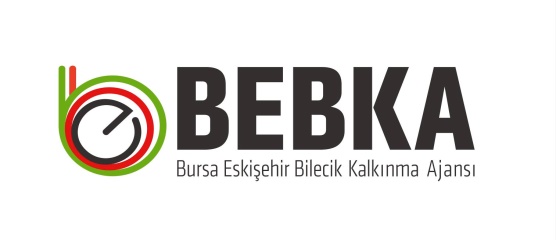 2. ANADOLU ANİMASYON VE DİJİTAL İŞLER FESTİVALİ İÇİN GERİ SAYIM BAŞLADI…Bursa Eskişehir Bilecik Kalkınma Ajansı (BEBKA) tarafından bu yıl 2. kez düzenlenen “Anadolu Animasyon ve Dijital İşler Festivali” 10-11 Mayıs 2016 tarihleri arasında Eskişehir’de gerçekleştirilecek. BEBKA’dan yapılan açıklamada, animasyon merkezi olma yolunda emin adımlarla ilerleyen Eskişehir’in ev sahipliğinde gerçekleştirilecek festivalde, ulusal ve uluslararası alanda kabul görmüş, animasyon filmlerinin yönetmen, yapımcı ve sanatçıların ağırlanacağı, 2. Anadolu Animasyon ve Dijital İşler Festivali’nin amatör ve profesyonel animasyon meraklılarını buluşturacak önemli bir etkinlik olacağı ifade edildi. Festivalde Sektörel Bir Buluşma Sahne AlacakAnimasyon ve dijital işler kapsamında yoğun bir programın yer aldığı 2. Anadolu Animasyon ve Dijital İşler Festivali’nde, Türk ve yabancı tasarımcılar, sektör duayenleri genç yeteneklerle birikimlerini paylaşacaklar. Çeşitli atölye çalışmaları, film gösterimleri, canlı çizim şovları, poster yapım aktiviteleri festival’de yer alırken, öğrenciler de profesyonellerle buluşarak portfolyo görüşmeleri yapacaklar. Etkinlik alanı içinde birçok ilden animasyon ve ilgili sektörlerden firmalar bir araya gelip iletişim ağı oluşturabilecekler. Sektörel bir buluşmanın sahne alacağı etkinlik ayrıca firmaların bu alandaki bilgi birikimlerini arttırmalarına, edinilen yeni bilgileri uygulamalarına ve diğer firmalarla fikir alışverişinde bulunmalarına imkân tanıyacak. Genç Yetenekler ÖdüllendirilecekBaşta Eskişehir olmak üzere, TR41 bölgesinde çizgi film (animasyon) sektörünün ulusal ve uluslararası alanda tanınırlığını ve rekabet edebilirliğini artırmak, bölgedeki sektör potansiyeline dikkat çekmek amacı ile düzenlenen 2. Anadolu Çizgi Film (Animasyon) Yarışması’nın ödül töreni de festival kapsamında gerçekleştirilecek. Genç yeteneklerin ödüllendirileceği yarışmanın birincilik ödülü 25.000 TL, ikincilik ödülü 20.000 TL, üçüncülük ödülü 15.000 TL, öğrenci özel ödülü ise 5.000 TL olacak.Katma Değeri Yüksek Sektörlerin Gelişimine Katkı SağlayacakBEBKA’dan yapılan açıklamada, ülkemizde animasyon sektörünün ekonomik ve teknolojik anlamda gelişmesi, sorunlarının ele alınması ve genç yeteneklerin bu sektöre kazandırılmasının hedeflendiği belirtilirken, festivalin Eskişehir’de animasyon sektörünü büyütürken, katma değeri yüksek sektörlerin gelişimine katkı sağlamasının amaçlandığı dile getirildi. Editöre Not:BEBKA Hakkında2009 yılında kurulan BEBKA; Bursa, Eskişehir ve Bilecik illerinde kamu, özel sektör ve sivil toplum kuruluşları arasında koordinasyon ve işbirliğini geliştirerek kalkınmaya yön veren, yerel sorunlara yine yerel odaklı çözümler sunan, kaynakların yerinde ve etkin kullanımıyla sürdürülebilir kalkınmaya hizmet eden bir kurumdur.Temel amacı, kamu kesimi, özel sektör, sivil toplum ve üniversiteler arasındaki koordinasyon ve işbirliğini sağlayarak bölge içi gelişmişlik farklarını azaltmaktır. Bu amaç doğrultusunda bilimsel yöntemlerle ve katılımcı bir anlayışla bölgesel öncelikleri belirleyen 2010-2013 Bursa Eskişehir Bilecik Bölge Planı hazırlanmıştır. Bu bölge planı çerçevesinde proje finansman destekleri, eğitim ihtiyaçları, yatırım ve tanıtım imkânları açısından kalkınmaya yön verecek bir model oluşturulmuştur.Bilgi İçin:Orkestra İletişimHatice Güleç0532 5524238hatice.gulec@orkestrailetisim.com